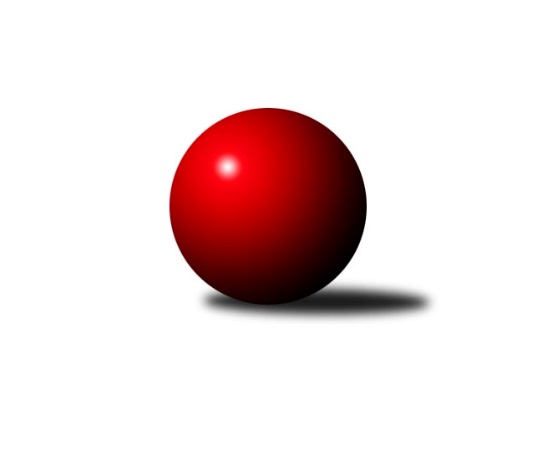 Č.16Ročník 2015/2016	13.2.2016Nejlepšího výkonu v tomto kole: 3566 dosáhlo družstvo: TJ Lokomotiva Trutnov 3.KLM B 2015/2016Výsledky 16. kolaSouhrnný přehled výsledků:TJ Sparta Kutná Hora	- KK Kosmonosy 	2:6	3313:3363	10.0:14.0	13.2.TJ Lokomotiva Trutnov 	- TJ Start Rychnov n. Kn.	6:2	3566:3301	18.0:6.0	13.2.TJ Sokol Benešov 	- SK Žižkov Praha	2:6	3328:3350	9.0:15.0	13.2.SK Plaston Šluknov	- TJ Tesla Pardubice 	5:3	3094:3037	10.0:14.0	13.2.SKK Primátor Náchod 	- Spartak Rokytnice nad Jizerou	5.5:2.5	3286:3254	11.5:12.5	13.2.TJ Narex Česká Lípa 	- TJ Sokol Tehovec 	6:2	3148:3088	13.0:11.0	13.2.Tabulka družstev:	1.	KK Kosmonosy	16	14	0	2	92.5 : 35.5 	220.0 : 164.0 	 3308	28	2.	TJ Sokol Tehovec	16	11	0	5	77.5 : 50.5 	207.5 : 176.5 	 3285	22	3.	TJ Start Rychnov n. Kn.	16	10	1	5	78.0 : 50.0 	215.0 : 169.0 	 3295	21	4.	TJ Narex Česká Lípa	16	10	1	5	75.5 : 52.5 	210.0 : 174.0 	 3220	21	5.	SKK Primátor Náchod	16	9	1	6	69.0 : 59.0 	192.0 : 192.0 	 3252	19	6.	SK Žižkov Praha	16	6	2	8	56.0 : 72.0 	193.0 : 191.0 	 3207	14	7.	TJ Sparta Kutná Hora	16	6	0	10	57.0 : 71.0 	180.0 : 204.0 	 3217	12	8.	TJ Sokol Benešov	16	5	2	9	52.0 : 76.0 	179.5 : 204.5 	 3218	12	9.	Spartak Rokytnice nad Jizerou	16	4	3	9	57.5 : 70.5 	174.5 : 209.5 	 3209	11	10.	TJ Lokomotiva Trutnov	16	5	1	10	53.0 : 75.0 	179.5 : 204.5 	 3206	11	11.	TJ Tesla Pardubice	16	5	1	10	47.0 : 81.0 	183.0 : 201.0 	 3228	11	12.	SK Plaston Šluknov	16	5	0	11	53.0 : 75.0 	170.0 : 214.0 	 3211	10Podrobné výsledky kola:	 TJ Sparta Kutná Hora	3313	2:6	3363	KK Kosmonosy 	Michal Hrčkulák	141 	 153 	 140 	131	565 	 2:2 	 564 	 135	140 	 144	145	Jiří Vondráček	Dušan Hrčkulák	157 	 141 	 145 	136	579 	 1:3 	 567 	 130	148 	 149	140	Tomáš Bajtalon	Vladimír Holý	142 	 160 	 150 	133	585 	 4:0 	 498 	 127	106 	 139	126	Pavel Říha *1	Tomáš Jelínek	138 	 137 	 137 	121	533 	 2:2 	 565 	 132	152 	 126	155	Věroslav Řípa	Petr Dus	119 	 143 	 120 	129	511 	 1:3 	 554 	 142	135 	 136	141	Dušan Plocek	Jiří Barbora	137 	 135 	 141 	127	540 	 0:4 	 615 	 158	148 	 148	161	Luboš Benešrozhodčí: střídání: *1 od 61. hodu Jaroslav DoškářNejlepší výkon utkání: 615 - Luboš Beneš	 TJ Lokomotiva Trutnov 	3566	6:2	3301	TJ Start Rychnov n. Kn.	Roman Straka	156 	 163 	 189 	154	662 	 4:0 	 508 	 123	126 	 134	125	Jakub Seniura *1	Marek Plšek	146 	 162 	 127 	135	570 	 2:2 	 574 	 139	148 	 135	152	Dalibor Ksandr	Michal Vlček	142 	 162 	 155 	149	608 	 3:1 	 554 	 152	138 	 135	129	Radek Jung	Tomáš Ryšavý	151 	 158 	 153 	159	621 	 4:0 	 567 	 139	144 	 133	151	Jiří Brouček	Karel Kratochvíl	118 	 134 	 137 	148	537 	 2:2 	 540 	 126	130 	 141	143	Jaroslav Kejzlar	Jaroslav Jeníček	140 	 157 	 139 	132	568 	 3:1 	 558 	 128	156 	 144	130	Martin Čihákrozhodčí: střídání: *1 od 61. hodu Oldřich KrsekNejlepší výkon utkání: 662 - Roman Straka	 TJ Sokol Benešov 	3328	2:6	3350	SK Žižkov Praha	Jaroslav Franěk	126 	 148 	 143 	145	562 	 0:4 	 582 	 137	150 	 145	150	Jiří Zetek	Petr Červ	140 	 138 	 136 	129	543 	 2:2 	 559 	 130	132 	 144	153	Petr Veverka	Ivan Januš	123 	 145 	 125 	167	560 	 3:1 	 543 	 122	137 	 129	155	Luboš Kocmich	Tomáš Svoboda	130 	 136 	 140 	144	550 	 0:4 	 598 	 148	139 	 155	156	Pavel Holub	Miroslav Šostý	110 	 138 	 136 	143	527 	 1:3 	 520 	 127	144 	 104	145	Stanislav Schuh	Vladimír Matějka	129 	 153 	 145 	159	586 	 3:1 	 548 	 132	142 	 123	151	Jindřich Valorozhodčí: Nejlepší výkon utkání: 598 - Pavel Holub	 SK Plaston Šluknov	3094	5:3	3037	TJ Tesla Pardubice 	René Hemerka	114 	 138 	 124 	130	506 	 1:3 	 506 	 120	128 	 127	131	Ladislav Zemánek	Radek Marušák	141 	 130 	 146 	135	552 	 3:1 	 516 	 126	125 	 127	138	Martin Hubáček	Jan Koldan	131 	 124 	 119 	138	512 	 1:3 	 528 	 123	128 	 135	142	Milan Vaněk	Jan Sklenář	145 	 110 	 106 	131	492 	 2:2 	 482 	 105	136 	 121	120	Bedřich Šiška *1	Petr Vajnar	135 	 122 	 115 	124	496 	 1:3 	 499 	 136	128 	 125	110	Vít Veselý	Josef Rubanický	142 	 121 	 142 	131	536 	 2:2 	 506 	 115	124 	 125	142	Michal Talackorozhodčí: střídání: *1 od 84. hodu Michal ŠicNejlepší výkon utkání: 552 - Radek Marušák	 SKK Primátor Náchod 	3286	5.5:2.5	3254	Spartak Rokytnice nad Jizerou	Martin Kováčik	144 	 163 	 148 	128	583 	 2:2 	 546 	 152	143 	 116	135	Petr Janouch	Aleš Tichý	135 	 140 	 136 	158	569 	 2.5:1.5 	 520 	 128	140 	 144	108	Jan Mařas	Tomáš Majer	124 	 135 	 131 	123	513 	 0:4 	 574 	 153	137 	 150	134	Zdeněk st. Novotný st.	Daniel Balcar	147 	 130 	 131 	138	546 	 3:1 	 526 	 135	120 	 137	134	Slavomír Trepera	Tomáš Adamů	137 	 138 	 129 	138	542 	 2:2 	 555 	 120	149 	 149	137	Petr Mařas	Jan Adamů	127 	 125 	 129 	152	533 	 2:2 	 533 	 143	138 	 115	137	Milan Valášekrozhodčí: Nejlepší výkon utkání: 583 - Martin Kováčik	 TJ Narex Česká Lípa 	3148	6:2	3088	TJ Sokol Tehovec 	Vladimír Ludvík	126 	 138 	 131 	142	537 	 3:1 	 535 	 140	132 	 130	133	Jiří Šťastný	Marek Kyzivát	122 	 127 	 121 	119	489 	 2:2 	 485 	 124	114 	 130	117	Martin Hrouda	Petr Steinz	105 	 128 	 140 	138	511 	 2:2 	 500 	 127	131 	 109	133	Petr Šmidlík	Jiří Slabý	127 	 129 	 149 	116	521 	 1:3 	 564 	 132	139 	 137	156	Jaroslav Procházka	Miroslav Malý	144 	 146 	 155 	137	582 	 4:0 	 499 	 126	131 	 129	113	Petr Seidl	Martin Najman	152 	 121 	 115 	120	508 	 1:3 	 505 	 127	128 	 126	124	Jakub Šmidlíkrozhodčí: Nejlepší výkon utkání: 582 - Miroslav MalýPořadí jednotlivců:	jméno hráče	družstvo	celkem	plné	dorážka	chyby	poměr kuž.	Maximum	1.	Miroslav Kužel 	TJ Lokomotiva Trutnov 	572.40	371.3	201.1	2.6	6/7	(619)	2.	Luboš Beneš 	KK Kosmonosy 	570.51	371.3	199.2	1.9	9/9	(626)	3.	Jaroslav Procházka 	TJ Sokol Tehovec 	566.95	373.7	193.2	2.3	7/8	(643)	4.	Martin Čihák 	TJ Start Rychnov n. Kn.	566.04	372.0	194.1	2.5	7/8	(641)	5.	Vladimír Ludvík 	TJ Narex Česká Lípa 	562.56	374.0	188.6	2.7	7/8	(591)	6.	Miroslav Malý 	TJ Narex Česká Lípa 	558.85	373.1	185.7	2.8	8/8	(604)	7.	Jaroslav Kejzlar 	TJ Start Rychnov n. Kn.	558.23	362.3	195.9	2.6	7/8	(652)	8.	Tomáš Bajtalon 	KK Kosmonosy 	556.97	370.4	186.6	3.3	8/9	(614)	9.	Dušan Plocek 	KK Kosmonosy 	556.06	367.7	188.4	3.6	9/9	(638)	10.	Michal Talacko 	TJ Tesla Pardubice 	555.83	368.2	187.6	2.9	8/8	(600)	11.	Tomáš Jirout 	SKK Primátor Náchod 	555.08	365.8	189.3	1.8	6/7	(609)	12.	Milan Vaněk 	TJ Tesla Pardubice 	553.76	369.1	184.7	4.3	7/8	(587)	13.	Michal Hrčkulák 	TJ Sparta Kutná Hora	552.96	367.9	185.0	3.5	8/8	(631)	14.	Josef Rubanický 	SK Plaston Šluknov	552.86	366.8	186.1	3.1	8/8	(595)	15.	Jiří Zetek 	SK Žižkov Praha	552.77	365.8	186.9	2.8	7/8	(589)	16.	Jiří Brouček 	TJ Start Rychnov n. Kn.	552.17	363.8	188.4	3.3	6/8	(594)	17.	Vojtěch Šípek 	TJ Start Rychnov n. Kn.	551.95	368.3	183.7	4.0	7/8	(609)	18.	Věroslav Řípa 	KK Kosmonosy 	551.63	362.6	189.0	4.1	8/9	(571)	19.	Petr Mařas 	Spartak Rokytnice nad Jizerou	551.54	367.7	183.8	2.5	8/8	(624)	20.	Petr Šmidlík 	TJ Sokol Tehovec 	550.13	361.5	188.6	3.2	7/8	(591)	21.	Petr Vajnar 	SK Plaston Šluknov	550.01	364.4	185.6	3.0	8/8	(572)	22.	Jakub Šmidlík 	TJ Sokol Tehovec 	549.21	361.1	188.1	3.4	7/8	(594)	23.	Jiří Vondráček 	KK Kosmonosy 	548.81	360.3	188.5	4.1	8/9	(613)	24.	Martin Hrouda 	TJ Sokol Tehovec 	548.47	367.0	181.5	5.0	6/8	(596)	25.	Daniel Balcar 	SKK Primátor Náchod 	548.44	363.7	184.7	3.8	5/7	(577)	26.	Dušan Hrčkulák 	TJ Sparta Kutná Hora	547.52	362.3	185.2	5.0	7/8	(594)	27.	Martin Kováčik 	SKK Primátor Náchod 	547.50	370.8	176.7	4.6	5/7	(592)	28.	Petr Seidl 	TJ Sokol Tehovec 	547.35	374.6	172.8	5.9	8/8	(594)	29.	Ivan Januš 	TJ Sokol Benešov 	547.34	365.3	182.0	3.7	8/9	(589)	30.	Dalibor Ksandr 	TJ Start Rychnov n. Kn.	546.75	360.4	186.3	3.1	8/8	(592)	31.	Martin Najman 	TJ Narex Česká Lípa 	545.99	365.9	180.1	6.2	8/8	(580)	32.	Jaroslav Franěk 	TJ Sokol Benešov 	545.77	363.1	182.7	3.8	8/9	(607)	33.	Jan Adamů 	SKK Primátor Náchod 	543.83	369.1	174.7	5.5	7/7	(600)	34.	Martin Hubáček 	TJ Tesla Pardubice 	543.65	372.2	171.5	6.7	6/8	(590)	35.	Tomáš Ryšavý 	TJ Lokomotiva Trutnov 	543.36	362.5	180.8	2.5	5/7	(621)	36.	Tomáš Majer 	SKK Primátor Náchod 	539.45	366.3	173.1	4.5	7/7	(599)	37.	Marek Plšek 	TJ Lokomotiva Trutnov 	539.38	360.0	179.4	4.3	7/7	(625)	38.	Zdeněk st. Novotný  st.	Spartak Rokytnice nad Jizerou	539.22	364.0	175.2	5.4	8/8	(588)	39.	Martin Bílek 	TJ Sokol Tehovec 	538.61	366.7	171.9	5.5	6/8	(558)	40.	Vladimír Holý 	TJ Sparta Kutná Hora	538.59	360.4	178.2	4.0	8/8	(585)	41.	Stanislav Schuh 	SK Žižkov Praha	537.98	353.3	184.6	6.2	8/8	(583)	42.	Petr Janouch 	Spartak Rokytnice nad Jizerou	537.57	361.7	175.9	5.7	8/8	(616)	43.	Tomáš Adamů 	SKK Primátor Náchod 	536.36	358.4	177.9	3.0	6/7	(568)	44.	Miroslav Šostý 	TJ Sokol Benešov 	535.43	364.0	171.4	5.4	9/9	(582)	45.	Jiří Šťastný 	TJ Sokol Tehovec 	535.39	361.9	173.4	4.1	7/8	(579)	46.	Aleš Tichý 	SKK Primátor Náchod 	534.79	361.3	173.5	4.7	6/7	(586)	47.	Martin Beran 	SK Žižkov Praha	534.39	364.2	170.2	5.8	7/8	(620)	48.	Jiří Barbora 	TJ Sparta Kutná Hora	534.25	365.6	168.6	4.3	7/8	(597)	49.	Luboš Kocmich 	SK Žižkov Praha	534.24	351.3	183.0	4.2	7/8	(611)	50.	Petr Kohlíček 	SK Plaston Šluknov	532.86	364.3	168.5	4.4	6/8	(559)	51.	Slavomír Trepera 	Spartak Rokytnice nad Jizerou	531.06	353.9	177.2	5.2	7/8	(598)	52.	Vít Veselý 	TJ Tesla Pardubice 	529.68	362.8	166.9	6.2	7/8	(590)	53.	Michal Šic 	TJ Tesla Pardubice 	529.14	361.2	167.9	6.6	6/8	(579)	54.	Radek Marušák 	SK Plaston Šluknov	528.63	358.9	169.7	4.7	6/8	(567)	55.	Jan Mařas 	Spartak Rokytnice nad Jizerou	528.63	364.5	164.2	6.4	8/8	(588)	56.	Dušan Dvořák 	TJ Sokol Benešov 	528.60	360.4	168.2	7.3	6/9	(597)	57.	Petr Steinz 	TJ Narex Česká Lípa 	528.08	362.7	165.4	7.0	6/8	(546)	58.	Petr Veverka 	SK Žižkov Praha	526.43	348.5	178.0	5.8	7/8	(559)	59.	Michal Vlček 	TJ Lokomotiva Trutnov 	524.83	361.5	163.4	5.8	7/7	(608)	60.	Milan Valášek 	Spartak Rokytnice nad Jizerou	524.75	353.8	170.9	4.8	7/8	(604)	61.	Marek Kyzivát 	TJ Narex Česká Lípa 	524.68	353.8	170.9	7.1	7/8	(575)	62.	Bedřich Šiška 	TJ Tesla Pardubice 	524.56	352.3	172.3	4.9	6/8	(561)	63.	Petr Dus 	TJ Sparta Kutná Hora	524.45	357.2	167.2	5.5	7/8	(571)	64.	Jan Sklenář 	SK Plaston Šluknov	523.98	362.7	161.3	8.6	7/8	(564)	65.	Jaroslav Jeníček 	TJ Lokomotiva Trutnov 	520.45	350.4	170.1	5.7	7/7	(579)	66.	Jiří Ludvík 	TJ Narex Česká Lípa 	512.17	349.5	162.7	8.2	6/8	(545)	67.	František Tomík 	SK Plaston Šluknov	511.17	353.7	157.5	8.2	6/8	(544)	68.	Karel Kratochvíl 	TJ Lokomotiva Trutnov 	505.69	348.5	157.2	9.7	7/7	(595)		Roman Straka 	TJ Lokomotiva Trutnov 	650.00	414.7	235.3	1.0	1/7	(690)		Petr Holý 	TJ Lokomotiva Trutnov 	623.40	411.6	211.8	1.2	1/7	(664)		Petr Kotek 	TJ Lokomotiva Trutnov 	583.00	387.0	196.0	3.0	1/7	(583)		Jakub Seniura 	TJ Start Rychnov n. Kn.	575.00	400.5	174.5	4.5	2/8	(599)		Pavel Říha 	KK Kosmonosy 	570.51	365.7	204.9	2.4	5/9	(625)		Marek Žoudlík 	TJ Lokomotiva Trutnov 	569.00	400.0	169.0	7.0	1/7	(569)		Jiří Sedlák 	TJ Tesla Pardubice 	562.67	357.3	205.3	2.0	3/8	(583)		Tomáš Jelínek 	TJ Sparta Kutná Hora	554.67	365.7	189.0	4.2	4/8	(577)		Vladimír Matějka 	TJ Sokol Benešov 	554.33	370.2	184.2	1.6	3/9	(617)		Radek Jung 	TJ Start Rychnov n. Kn.	552.60	369.9	182.7	3.4	5/8	(584)		Jiří Franěk 	TJ Sokol Benešov 	552.00	361.0	191.0	4.0	1/9	(552)		Tomáš Čožík 	TJ Sokol Benešov 	550.33	363.0	187.3	1.7	3/9	(573)		Jakub Stejskal 	Spartak Rokytnice nad Jizerou	548.50	366.5	182.0	4.0	2/8	(570)		Jiří Kočí 	TJ Sokol Benešov 	548.00	373.0	175.0	5.0	1/9	(548)		David Ryzák 	TJ Lokomotiva Trutnov 	547.00	373.5	173.5	3.0	4/7	(580)		Miloš Veigl 	TJ Lokomotiva Trutnov 	547.00	384.0	163.0	11.0	1/7	(547)		Leoš Vobořil 	TJ Sparta Kutná Hora	546.19	360.9	185.3	2.5	4/8	(590)		František Tesař 	TJ Sparta Kutná Hora	543.00	353.0	190.0	3.0	1/8	(543)		Tomáš Svoboda 	TJ Sokol Benešov 	542.33	364.2	178.2	5.8	4/9	(588)		Pavel Holub 	SK Žižkov Praha	541.46	359.5	182.0	3.0	4/8	(598)		Petr Červ 	TJ Sokol Benešov 	539.72	353.0	186.7	3.1	5/9	(579)		Jan Koldan 	SK Plaston Šluknov	539.53	362.0	177.6	4.1	5/8	(562)		Ladislav Zemánek 	TJ Tesla Pardubice 	539.45	363.2	176.3	6.5	4/8	(591)		René Hemerka 	SK Plaston Šluknov	536.00	374.0	162.0	9.0	2/8	(566)		Karel Drábek 	TJ Sokol Benešov 	535.43	358.6	176.9	5.2	5/9	(572)		Jindřich Valo 	SK Žižkov Praha	534.50	362.0	172.5	5.9	5/8	(554)		Miloš Voleský 	SKK Primátor Náchod 	533.00	363.0	170.0	6.0	3/7	(558)		Petr Novák 	KK Kosmonosy 	531.85	354.7	177.2	4.4	4/9	(565)		Jaroslav Šmejda 	TJ Start Rychnov n. Kn.	518.63	365.3	153.4	7.8	4/8	(544)		Vojtěch Kosina 	TJ Sparta Kutná Hora	518.20	352.6	165.6	6.2	5/8	(548)		Zdeněk Babka 	TJ Lokomotiva Trutnov 	518.00	341.0	177.0	4.0	1/7	(518)		Jaroslav Čermák 	TJ Sparta Kutná Hora	518.00	371.0	147.0	9.0	1/8	(518)		Ladislav Hojný 	SK Plaston Šluknov	517.00	336.0	181.0	6.0	1/8	(517)		Zdeněk Slezák 	SK Žižkov Praha	516.67	356.7	160.0	5.3	3/8	(521)		Jaroslav Havlíček 	TJ Sparta Kutná Hora	515.00	341.0	174.0	7.0	1/8	(515)		Antonín Šostý 	TJ Sokol Benešov 	512.00	347.0	165.0	0.0	1/9	(512)		Jiří Halfar 	TJ Sparta Kutná Hora	511.00	364.0	147.0	8.0	1/8	(511)		Jaroslav Doškář 	KK Kosmonosy 	510.33	354.8	155.5	9.2	3/9	(549)		Jiří Slabý 	TJ Narex Česká Lípa 	510.25	345.8	164.4	7.2	4/8	(544)		Josef Zderadička 	SK Žižkov Praha	504.00	341.0	163.0	6.0	1/8	(504)		Filip Januš 	TJ Sokol Benešov 	502.00	343.0	159.0	7.0	1/9	(502)		Karel Hašek 	TJ Sokol Benešov 	501.00	335.0	166.0	3.0	1/9	(501)		Lukáš Kočí 	TJ Sokol Benešov 	499.00	347.0	152.0	12.0	1/9	(499)		Václav Kořánek 	SK Plaston Šluknov	497.33	347.0	150.3	6.7	1/8	(504)		Zdeněk ml. Novotný   ml.	Spartak Rokytnice nad Jizerou	497.00	378.0	119.0	11.0	1/8	(497)		Jiří Coubal 	TJ Narex Česká Lípa 	496.00	361.0	135.0	18.0	1/8	(496)		Petr Tichý 	SK Plaston Šluknov	470.00	326.0	144.0	6.0	1/8	(470)Sportovně technické informace:Starty náhradníků:registrační číslo	jméno a příjmení 	datum startu 	družstvo	číslo startu16319	Daniel Balcar	13.02.2016	SKK Primátor Náchod 	1x1407	Petr Seidl	13.02.2016	TJ Sokol Tehovec 	1x12366	Jiří Brouček	13.02.2016	TJ Start Rychnov n. Kn.	3x22667	Jindřich Valo	13.02.2016	SK Žižkov Praha	3x10698	Tomáš Polášek	13.02.2016	TJ Lokomotiva Trutnov 	4x2557	Dušan Plocek	13.02.2016	KK Kosmonosy 	4x11734	Luboš Kocmich	13.02.2016	SK Žižkov Praha	4x
Hráči dopsaní na soupisku:registrační číslo	jméno a příjmení 	datum startu 	družstvo	Program dalšího kola:17. kolo27.2.2016	so	9:00	Spartak Rokytnice nad Jizerou - TJ Sokol Tehovec 	27.2.2016	so	10:00	TJ Sokol Benešov  - TJ Narex Česká Lípa 	27.2.2016	so	10:00	TJ Start Rychnov n. Kn. - TJ Sparta Kutná Hora	27.2.2016	so	13:30	SK Žižkov Praha - TJ Lokomotiva Trutnov 	27.2.2016	so	13:30	KK Kosmonosy  - SK Plaston Šluknov	27.2.2016	so	15:00	TJ Tesla Pardubice  - SKK Primátor Náchod 	Nejlepší šestka kola - absolutněNejlepší šestka kola - absolutněNejlepší šestka kola - absolutněNejlepší šestka kola - absolutněNejlepší šestka kola - dle průměru kuželenNejlepší šestka kola - dle průměru kuželenNejlepší šestka kola - dle průměru kuželenNejlepší šestka kola - dle průměru kuželenNejlepší šestka kola - dle průměru kuželenPočetJménoNázev týmuVýkonPočetJménoNázev týmuPrůměr (%)Výkon3xRoman StrakaTrutnov6622xRoman StrakaTrutnov114.416622xTomáš RyšavýTrutnov6214xMiroslav MalýČ. Lípa114.35824xLuboš BenešKosmonosy6155xLuboš BenešKosmonosy112.686152xMichal VlčekTrutnov6089xJaroslav ProcházkaTehovec110.775641xPavel HolubŽižkov5982xPavel HolubŽižkov109.225983xVladimír MatějkaBenešov5861xRadek MarušákŠluknov108.41552